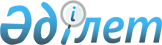 О внесении изменений в решение акима Жетысуского района города Алматы от 12 апреля 2019 года № 03 "Об образовании избирательных участков по Жетысускому району города Алматы"Решение акима Жетысуского района города Алматы от 4 октября 2023 года № 2. Зарегистрировано в Департаменте юстиции города Алматы 5 октября 2023 года № 1739
      РЕШИЛ:
      1. Внести в решение акима Жетысуского района города Алматы от 12 апреля 2019 года № 03 "Об образовании избирательных участков по Жетысускому району города Алматы" (зарегистрировано в Реестре государственной регистрации нормативных правовых актов за № 1546) следующие изменения:
      в приложении 1 к указанному решению:
      1) изменить границы избирательного участка № 326 и центр избирательных участков № 340, 344, 345, 497 согласно приложению, к настоящему решению;
      2) избирательный участок № 325 исключить.
      2. Аппарату акима Жетысуского района города Алматы в установленном законодательством Республики Казахстан порядке обеспечить:
      1) государственную регистрацию настоящего решения в Департаментте юстиции города Алматы;
      2) размещение настоящего решения на интернет-ресурсе акимата Жетысуского района города Алматы после его официального опубликования.
      3. Контроль за исполнением настоящего решения возложить на руководителя аппарата акима Жетысуского района города Алматы.
      4. Настоящее решение вводится в действие по истечении десяти календарных дней после дня его первого официального опубликования.
      "СОГЛАСОВАНО"
      Председатель Территориальнойизбирательной комиссиигорода Алматы Избирательный участок № 326 (центр: Коммунальное государственное учреждение
"Общеобразовательная школа № 87", город Алматы, микрорайон "Көкмайса",
дом № 43А)
      Границы: по южной стороне шоссе Северное кольцо, начиная от улицы Бокейханова, до русла реки Есентай; далее по западной стороне вдоль русла реки Есентай до улицы Ангарская; по западной стороне улицы Ангарская до улицы Серикова; по северной стороне улицы Серикова до улицы Бокейханова; по восточной стороне улицы Бокейханова до шоссе Северное кольцо. Избирательный участок № 340 (центр: Коммунальное государственное учреждение
"Общеобразовательная школа № 102", город Алматы, улица Потанина,
дом № 226)
      Границы: от переулка Баянаульская на север по восточной стороне улицы Кыдырбекулы до улицы Баянаульская; по северной стороне улицы Баянаульская до улицы Шемякина; по восточной стороне улицы Шемякина до улицы Семиреченская; по южной стороне улицы Семиреченская до улицы Гурьевская; по восточной стороне улицы Гурьевская до улицы Айтыкова; по восточной стороне улицы Айтыкова до проспекта Рыскулова; по южной стороне проспекта Рыскулова до речки малая Алматинка; вдоль западного берега речки малая Алматинка до улицы Станиславского; по западной стороне улицы Станиславского до улицы Омская; по восточной стороне улицы Омская до улицы Баянаульская; по улице Баянаульская до улицы Кыдырбекулы. Избирательный участок № 344 (центр: "Общеобразовательная школа № 80",
город Алматы, улица Жайсаң, дом № 22)
      Границы: от улицы Бурундайская по шоссе Северное кольцо на восток до пересечения с речкой Есентай; вдоль речки Есентай (восточная сторона) на север до улицы Дыбенко; от улицы Дыбенко на восток по улице Ақсуат (южная сторона); по улице Ақсуат на юг до улицы Бурундайская; по улице Бурундайская (по западной стороне) на юго-запад до шоссе Северное кольцо. Избирательный участок № 345 (центр: "Общеобразовательная школа № 80",
город Алматы, улица Жайсаң, дом № 22)
      Границы: от речки Есентай по улице Бурундайская на запад до границы города, по границе города на север до улицы Талант; по улице Талант (обе стороны) по границе микрорайона Кокжиек на восток до речки Есентай; по речке Есентай на юг до шоссе Северное кольцо; по шоссе Северное кольцо до улицы Бурундайская, пересечение с речкой Есентай. Избирательный участок № 497 (центр: Дом культуры, город Алматы,
микрорайон "Кемел", улица Есим хана, дом № 127)
      Границы: границы микрорайона Кемел: улица Мұхамеджан Сералина с домов № 1 по № 23, улица Национальная с домов № 1 по № 57, улица Жанбота с домов № 1 по № 24, улица Жидебай с домов № 1 по № 79, № 79А, улица Жолымбет с домов № 1 по № 51, № 51А, улица Дәурен Құдабайұлы с домов № 1 по № 164, улица Кеңсуат с домов № 1 по № 70, улицы Жар-жар с домов № 1 по № 75, улица Дауылпаз с домов № 1 по № 26, улица Көкшолақ с домов № 1 по № 34, улицы Қартқожа с домов № 1 по № 21, улица Қоңыртөбе с домов № 1 по № 8, № 8а, улица Бидайық с домов № 1 по № 19; переулки: улица Акбөбек с домов № 1 по № 17, улица Насихат с домов № 1 по № 14.
					© 2012. РГП на ПХВ «Институт законодательства и правовой информации Республики Казахстан» Министерства юстиции Республики Казахстан
				
      Аким Жетысуского района

Г. Кокобаева
Приложениек решению акима Жетысуского
района города Алматы "О
внесении изменений в решение
акима Жетысуского района
города Алматы от 12 апреля
2019 года № 03 "Об образовании
избирательных участков по
Жетысускому району города
Алматы" от 4 октября
2023 года № 2